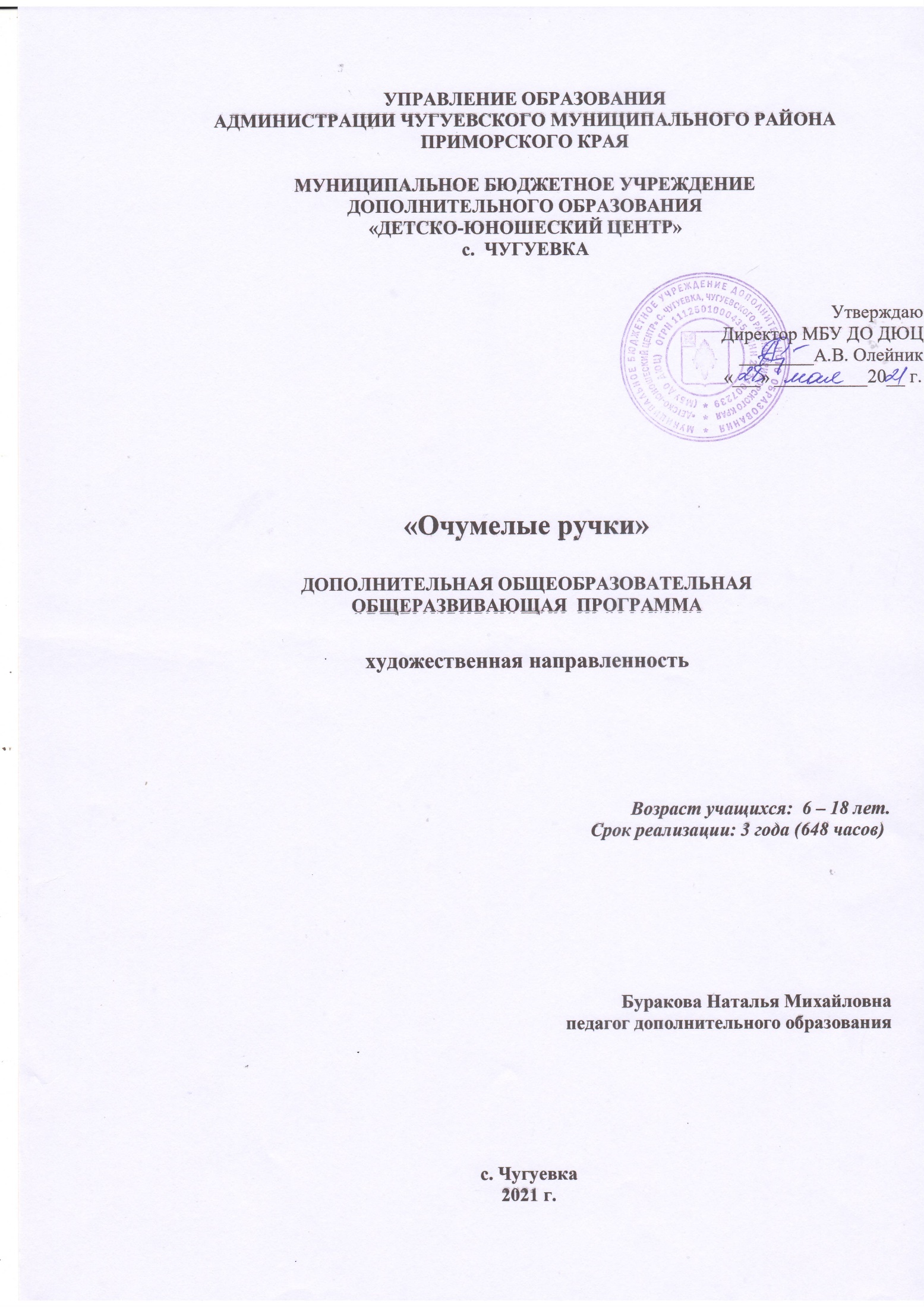 Раздел №1. Основные характеристики программы.1.1Пояснительная записка.Детский досуг — это своеобразный потенциал общества завтрашнего дня, ибо именно от того, как человек научится организовывать свой досуг в детские годы, зависит наполненность всей его дальнейшей жизни.         Актуальность программы состоит в том, что знакомство детей в процессе обучения с основными видами декоративно-прикладного и народного творчества, художественные идеи которого неотъемлемая часть культуры Отечества, позволяет воспитывать в них определённую культуру восприятия материального мира, развивать творческие качества личности.Программа «Очумелые ручки» имеет художественную направленность, которая является важным направлением в развитии и воспитании детей. Программа предполагает развитие у детей художественного вкуса и творческих способностей. Декоративно - прикладное творчество является составной частью художественно-эстетического направления внеурочной деятельности в образовании. Оно наряду с другими видами искусства готовит обучающихся к пониманию художественных образов, знакомит их с различными средствами выражения. На основе эстетических знаний и художественного опыта у обучающихся складывается отношение к собственной художественной  деятельности. Оно способствует изменению отношения ребенка к процессу познания, развивает широту интересов и любознательность, что является базовыми ориентирами федеральных образовательных стандартов.Уровень освоения программы – стартовый, базовый, продвинутый.  Отличительной особенностью данной программы является то, что в нее входят местные и региональные особенности, традиции культуры, она идёт как дополнительный курс к школьной программе по трудовому обучению. Обучаясь по программе,  дети получают знания о новых техниках, входящих в программу «Очумелые ручки» таких как: квиллинг, канзаши, лепке, игрушки из помпонов, фелтинг. Программа помогает детям в течение короткого промежутка времени сделать осознанный выбор в пользу того или иного вида декоративно-прикладного творчества, то есть самореализоваться и самоопределиться.  Программа развивает интерес к процессу созидания, совершенствует навыки, формирует техническое, творческое и эстетическое мышление, развивает трудолюбие, усидчивость, терпение и чувство потребности доводить до конца любое начатое дело, что, в конечном счете, благотворно влияет на формирование характера каждого ребенка. Являясь самостоятельным курсом изучения различных видов декоративно-прикладного творчества (лепка пластилином, квиллинг, канзаши, игрушки из помпонов), в том числе с использованием нетрадиционных способов выполнения, которые направлены на развитие  творчества, в ходе которых ребенок создает новое, оригинальное, активизируя воображение и реализуя  свой замысел, находя средства для его воплощенияПрактическая деятельность программы направлена на формирование мотивов деятельности, в том числе познавательной. Познавательный интерес способствует интеллектуальному и творческому развитию личности. Методика работы по программе строится по принципу «то простого к сложному» в направлении личностно - ориентированного взаимодействия с ребёнком, делается акцент на самостоятельное экспериментирование и поисковую активность детей, побуждая их к творческому отношению при выполнении заданий, а так же на повышение интереса детей к обучению. Данная программа необходима для формирования эстетических восприятий и чувств обучающихся, развитие их потребностей в воссоздании прекрасного, воспитания у них бережного отношения к произведениям искусства, к природе.Адресат программы.Программа рассчитана на детей от 6 до 18 лет: первый год обучения- 6-10 лет; второй год обучения-9-12; третий год обучения -12-18.1-й год занятий – 8-10 человек;
2-й год занятий – 8-10 человек;
3-й год занятий – 8-10 человек, что является оптимальной численностью для объединения.Дополнительная общеобразовательная программа «Очумелые ручки предназначена для детей 6 - 9 лет, не имеющих предварительной подготовки и ограничений по здоровью. Младший школьный возраст – это особый период жизни, в которой ребенок  впервые начинает заниматься социально значимой, общественно оцениваемой учебной деятельностью, характеризуется своей результативностью, обязательностью и произвольностью.   Наиболее важный прирост по многим показателям моторного развития (мышечной выносливости, пространственной ориентации движений, зрительно-двигательной координации) отмечается именно в возрасте 6 -18 лет. В этот период наблюдается ярко выраженный психомоторный прогресс. Обеспечивается прогрессивное развитие точных и силовых движений, а также создаются необходимые условия для освоения все большего числа двигательных навыков и предметных ручных манипуляций. Занятия по программе развивают моторику рук и усиливают тактильные ощущения, помогают развитию конструкторского мышления.При приёме в группу учитывается интерес и мотивация к данному виду деятельности.В коллектив принимаются дети, пришедшие по интересу, без конкурсного отбора, обладающие какими-либо художественными способностями или просто дети, которые имеют желание заниматься по данному профилю.  В работе объединений при наличии условий и согласия руководителя объединения могут участвовать совместно с несовершеннолетними учащимися их родители (законные представители) без включения в основной состав (Порядок, п.16). Форма обучения. Основная форма обучения – очная, групповая. Основная форма обучения фиксируется в учебном плане. Практические занятия составляют основную часть.«Допускается сочетание различных форм получения образования …» (Закон № 273-ФЗ, гл. 2, ст. 17, п. 4) -дистанционная, групповая или индивидуально-групповая,  индивидуальная, очно-заочная.Формы проведения занятий различны. Каждое занятие по темам программы включает теоретическую и практическую часть: рассказ с целью получения знаний (теоретическая часть), познавательные беседы, практическая часть (совместная, индивидуальная, самостоятельная), конкурсы.Предусмотрены как теоретические - рассказ педагога, беседа с детьми, рассказы детей, показ педагогом способа действия - так и практические, в ходе которых дети под контролем педагога самостоятельно выполняют работ.В процессе занятий используются следующие формы проведения занятий: комбинированное учебное занятие, экскурсии  занятия-праздники, мастер-классы.Режим занятий.Занятия учебных групп проводятся, первый год обучения – 3 занятия по 1 часу в неделю, второй год обучения – 3 занятия по 2 часа, третий год обучения 3занятия по 3 часа, с 15-минутными перерывами после каждого часа работы. Такой режим обусловлен непрерывностью процесса обучения; сменой различных видов деятельности во время занятия – зарисовки эскизов, составление схем узоров для выполнения работы.Объем и сроки освоения программы определяются на основании уровня освоения и содержания программы, а также с учетом возрастных особенностей обучающихся и требований СанПиН 2.4.3648-20 от 28.09.2020 N 28.Зарегистрировано в Минюсте России 18.12.2020 N 61573. Объем и срок освоения программы.      Программа рассчитана на 3 года обучения. Общий объём реализации программы – 648 часа: 1-й год 108 ч., 2-й год – 216 ч., 3-й год – 324 ч. 1.2  Цель и задачи программы
  Цель программы:  развитие творческих и коммуникативных способностей ребенка посредством самовыражения через изготовление изделий из пластилина, массы для лепки, шерсти, пряжи, бумажных и атласных лент.В процессе освоения программы реализуются следующие задачи:воспитательные:*воспитывать интерес к культуре, к истокам народного творчества; *воспитывать эстетическое отношение к действительности; *воспитать трудолюбие, аккуратность, усидчивость, терпение, взаимопомощь при выполнении работы; *воспитать бережное отношение к используемым материалам; * воспитывать ответственное отношение ребенка к коллективной творческой работе; *воспитывать личностные качества, направленные на сознательное стремление к самореализации; *воспитать культуру поведения и общения со сверстниками;*воспитание аккуратности усидчивости, трудолюбия, целеустремленности, терпения, положительного отношение к труду, доброго отношения к товарищам, бережливости.развивающие:*развить мелкую моторику рук; *развивать творческие способности, фантазию и художественный вкус детей; *способствовать развитию образного и логического мышления ребенка; *развивать коммуникативные способности для успешной работы в коллективе; *развивать внимание ребенка.*развитие навыков организации и осуществления сотрудничества с педагогами, сверстниками, родителями, старшими детьми в решении общих проблем;*развитие доброжелательности и эмоциональной отзывчивости, понимания и сопереживания другим людям;                                                                                                                                                                                                             *развитие трудолюбия, способности к преодолению трудностей.обучающие:*обучить правилам и приёмам работы с различными инструментами и материалами; *научить правильной поэтапной работе в изготовлении изделий;*сформировать элементарные знания и умения в изучаемых видах ДПТ;*обучить правилам оформления выставочных работ;*ознакомить детей с историей изучаемых видов рукоделия.1.3 Содержание программы Учебный модуль 1Пояснительная записка      Для того чтобы развивать индивидуальные творческие способности у детей, необходима особая организация изобразительной деятельности. И в качестве приоритетной деятельности, на мой взгляд – стала пластилинография. На вопрос почему? Можно ответить просто: во-первых: дети очень любят рисовать, но часто мы встречаемся с трудностями у детей в овладении графомоторных навыков (хочу рисовать, но не умею). Во-вторых: ребят очень привлекает пластилин. Это материал, который можно мять, сворачивать, раскатывать, отщипывать, сплющивать, смешивать с другим материалом. Не только с пластилином, с блестками, крупой, песком.… Все эти движения не только формируют мелкую моторику, но снимают страх, напряжение, позволяют эмоционально разгрузить себя от лишних негативных эмоций. Способствуют возникновению чувства самодостаточности: “Я – творю!”, “Я – создаю!” и вот здесь уже включается важнейший психический процесс – творческое воображение! В-третьих: с помощью пластилина можно “оживлять” и сам рисунок, придавая предметам выпуклую форму. Кроме того, если что-то не получилось, легко убирается. Это не вызывает чувство неудовлетворения и эмоциональной депривации, то есть разочарования в себе.Цель модуля – развитие творческих способностей и приобщение к сохранению традиций декоративно-прикладного искусства посредством занятий лепкой из пластилина.Основные задачи: 1.Формирование навыков работы с пластилином, развитие интереса к художественной деятельности. 2.Освоение новых приемов (скатывания, надавливания, размазывания) и создание с их помощью сюжетных картин.3.Обучение умению ориентироваться на листе бумаги. 4.Развитие мелкой моторики, координации движений рук, глазомера. 5.Воспитание усидчивости, аккуратности в работе, желания доводить начатое дело до конца. 6.Развитие художественного творчества, эстетических чувств.7.Воспитание любви к близким, понимание красоты окружающего мира. Учебный план 1  года обучения, 1 полугодиеСодержание учебного плана 1 года обучения, 1 полугодие. Учебный модуль 1. 1.Введение1.1 Тема: Набор детей. Комплектование групп.1.2 Тема: Правила техники безопасности. Правила поведения на занятиях. Материалы и инструменты.       Игровой тренинг   Выработка правил поведения по организации работы в технике пластилин графия: освещение, одежда, посадка, поддержание чистоты и порядка.  Правила работы с пластилином. Просмотр презентации по теме. Виды пластилина, его свойства и применение. Материалы и приспособления, применяемые при работе с пластилином. Разнообразие техник работ с пластилином. Знакомство с картонной основой для сюжетной картинки.1.3 Тема: «Путешествие в Пластилинию».            Путешествие   Историческая справка о пластилине. Знакомство с историей развития техники пластилин графия. Энциклопедические сведения. Просмотр экспозиции в выставке презентации: скульптурные работы, простые и сложные натюрморты, жанровые композиции с большим количеством элементов. Рассмотрение пластилин графии как вида декоративно-прикладного искусства. Рассмотрение образцов изделий в технике пластилин графия.2.Декоративная пластика1. Раздел: Дары осени2.1 Тема: Правила работы с бруском пластилина. Смешивание пластилина разных цветов.    ИграПросмотр презентации по теме. Правила работы с бруском пластилина. Смешивание пластилина разных цветов. Изготовление тонких колбасок и маленьких шариков из них одинакового размера. Практическое освоение и закрепление различных приемов лепки: раскатывание, скатывание, сплющивание, прищипывание, надавливание, размазывание др. 2.2 Тема: Лепка цветов и листьев.Теория. Цветы, их строение, разнообразие. Приемы выполнения цветов, листьев. Практика. Выполнение из пластилина цветов и листьев с помощью трафарета. Просушивание. Cоздание композиционного панно «Цветы и листья». Оформление в рамке.2.3 Тема: Лепка овощей. Теория. Овощи, их польза и красота. Приемы выполнения овощей с применением черенков растений и гвоздики (пряность). Практика. Выполнение из пластилина овощей, корзиночки. Создание композиционного панно «Овощи». Просушивание. Оформление в рамке.  2.4 Тема: Лепка фруктов.Теория. Фрукты, их польза, красота. Приемы выполнения фруктов с применением гвоздики и черенков растений. Практика. Выполнение фруктов из пластилина. Создание панно «Фрукты». Просушивание. Оформление в рамке.  Выставка работ. 2.Раздел:  Морские обитатели2.5 Тема: Лепка рыбки. Теория. Рыбки аквариумные, морские, речные. Большие и маленькие, хищные, плоские и шарообразные и т. Д. Приемы лепки рыбок. Окраска рыбок. Практика. Лепка из пластилина рыбок. Просушивание.  Оформление в рамке.2.6 Тема: Лепка осьминога, кита. Теория. Осьминог. Внешний вид, количество ног. Приемы выполнения осьминога. Практика. Скатывание разных по размеру шариков (один большого размера и сорок шариков меньшего размера). Прокалывание шариков. Просушивание. Сборка изделия «Осьминог». Завершение работы.Лепка кита. Теория. Приемы работы по выполнению изделия «Кит».Практика. Выполнение основы для кита. Формирование хвоста, головы, фонтанчика. Просушивание изделия (при просушке хвост кита фиксируется подставочкой). Выставка работ3.Раздел:  Животный мир2.7 Тема: Лепка птички. Теория. Птицы. Самые большие и самые маленькие, форма клюва, расцветка оперения. Приемы выполнения птиц. Практика. Лепка из пластилина птицы (петух, курица). Просушивание.  Оформление в рамке.2.8 Тема: Лепка корзиночки с грибами.  Теория. Грибы: съедобные и несъедобные. О цвете грибов и листьев. Приемы выполнения грибов. Практика. Лепка из пластилина корзиночки, грибов, листьев разной формы. Создание композиции. Просушивание. Оформление в рамке.  2.9 Тема: Лепка домашних животных.  Теория. Домашние животные, их польза, повадки, форма тела. Любимые домашние животные. Приемы выполнения животного. Практика. Лепка из пластилина кошки. Просушивание. Оформление в рамке.2.10 Тема: Лепка диких животных.   Теория. Дикие животные. Среда их обитания. Приемы выполнения животных. Передача характера (злой, добрый) окраска. Практика. Лепка из пластилина дикого животного. Просушивание. Оформление в рамке.Теория. Приемы работы по выполнению изделия домашнего животного. Практика. Выполнение основы для домашнего животного, формирование ушек, носика, лапок. Просушивание. 2.11 Тема: Лепка ёжика с грибом.  Теория. Приемы работы по выполнению работы «Ежик с грибом». При работе применяются маленькие ножницы. Практика. Выполнение основы для ежика, формирование носика, лапок, иголок на спине. Просушивание. Выставка работ4. Раздел: Игрушки2.12 Тема: Лепка матрешки. Теория. Разнообразие матрешек, созданных людьми, в зависимости от природных условий и образа жизни людей. Приемы выполнения матрешки. Практика. Лепка из пластилина матрешки. Просушивание. Оформление в рамке.2.13 Тема: Лепка клоуна.  Теория. Цирковые профессии. Клоун: его костюм, грим, атрибуты для выступления. Приемы выполнения клоуна. Передача движения. Практика. Лепка из пластилина клоуна. Просушивание. Оформление в рамке.2.14 Тема: Лепка снеговика.Теория. Приемы работы по выполнению по выполнению изделия «Снеговик». Практика. Скатывание из пластилина трех шариков большего размера (голова и туловище), двух шариков меньшего размера (руки) и усеченного конуса (ведро). Прокалывание. Просушивание. Сборка изделия «Снеговик».В результате  обучения  первому модулю дети будут знать:правила техники безопасности при работе с колющими и режущими предметами;основные виды декоративно-прикладного искусства;основные технические приемы работы с пластилином;пластилин, виды пластилина, его свойства и применение;разнообразие техник работ с пластилином;о названии и назначении ручных инструментов.будут уметь:подобрать необходимое оборудование и материал для работы;пользоваться инструментами;пользоваться различными видами пластилина;владеть разнообразными техниками при работе с пластилином;использовать понятие симметрия при работе;следовать устным инструкциям педагога;уметь пользоваться технологическими картами;анализировать образец, анализировать свою работу.                                                              Учебный модуль 2Пояснительная запискаСегодня в век компьютерных технологий необходимо отвлечь обучающегося от телевизора и компьютера, внести в его жизнь разнообразие.  Как просто, быстро и без лишних затрат сделать красивую мягкую игрушку?   Смастерить её можно из помпонов!   Ведь все, что нужно для изготовления помпона, два картонных кольца, шерстяные нитки и ножницы. Детская поделка не так совершенна, как взрослая, но в процессе её изготовления у обучающегося формируется уважительное отношение к труду, развиваются трудовые навыки, он приобщается к творчеству.   Модуль  «Изготовление игрушки  из помпонов» направлен на создание основ для творческого и личностного развития учащихся, формирование эстетических взглядов на основе приобретения знаний о народной культуре, развития эмоциональной отзывчивости, овладения навыками изготовления игрушки; на приобретение опыта творческого взаимодействия в коллективе.Овладение необходимыми навыками и изучение различных приемов изготовления игрушки должно привести к умению создать художественный образ игрушки на основе повтора, вариации, импровизации, а также выражению своего собственное отношения к искусству и народной культуре.В процессе обучения у детей развивается наблюдательность, совершенствуется сенсорная способность, глазомер, зрительная оценка пропорций, чувство ритма, а также развивается мелкая моторика. Данные качества и способности необходимы для решения художественно-творческих задач.   Цель модуля - развития потенциальных творческих способностей и возможностей ребенка средствами декоративно-прикладного искусства через практическое освоение технологий изготовления изделий из пряжи, шерстяных ниток.Задачи:*формировать устойчивый интерес к художественной деятельности;*знакомить детей с различными видами изобразительной деятельности, многообразием художественных материалов и приемами работы с ними;*закреплять приобретенные умения и навыки и показывать детям широту их возможного применения;*способствовать развитию мелкой моторики пальцев рук, сенсорного воспитания, глазомера, воображения, волевых качеств (усидчивость, терпение, умение доводить работу до конца);*способствовать развитию образного и пространственного мышления; знакомить с терминологией ручных работ;*познакомить детей с инструментами, видами помпонов и технологией изготовления игрушки;*развивать художественный вкус, фантазию, изобретательность, пространственное воображение;*развитие творческих и интеллектуальных способностей.*воспитывать внимание, аккуратность, целеустремленность;*прививать навыки работы в группе;*воспитывать культуру взаимоотношений с детьми и взрослыми;*воспитывать стремление к разумной организации своего свободного времени. Помогать детям в их желании сделать свои работы общественно значимыми.Учебный план 1  года обучения, 2 полугодиеСодержание учебного плана 1 года обучения 2 полугодие.Учебный модуль 2.3.Введение3.1 Тема: Техника безопасности при работе с колющими и режущими инструментами; организация рабочего места учащегося.Теория: беседа «Давайте познакомимся». Режим работы. Правила поведения и техники безопасности. Организация рабочего места. Бережное отношение к материалам и инструментам.3.2 Тема: Игрушка в жизни людей. Теория: вводная беседа знакомство с курсом обучения и с содержанием работы на год; требования техники безопасности при работе с колющими и режущими инструментами; организация рабочего места учащегося. 4. Традиционные народные игрушки1. Раздел: КуклыВ традиционной русской культуре наряду с фольклором, обрядовыми праздниками, ритуальными оберегами, предметами прикладного искусства особое место занимает обрядовая кукла, которая одновременно была и детской игрушкой. 4.1 Тема: Нитяная кукла - «Мартиничка». Теория: вводная беседа: кукла, изготовленная из ниток. На основе этой куклы возможно создание различных кукол и декоративных элементов, которые послужат подарком родным и друзьям, а также могут стать изделием для ярмарки. Практика. Самостоятельная работа: выполнение куклы по образцу.4.2 Тема: Кукла из природного материала (льняная). Теория: вводная беседа: из стеблей льна изготавливают волокна, из которых прядут льняную пряжу. Из льняной пряжи и льняных нитей можно изготовить интересные игрушки. Работы, предлагаемые для изготовления: кукла льняная на конусной основе может быть выполнена как из льняной пряжи (чеса), так и из льняных нитей. При отсутствии льняной пряжи можно воспользоваться другими подходящими материалами. Практика. Самостоятельная работа: зарисовка эскизов кукол из природного материала.4.3 Тема: Кукла из природного материала (соломенная). Теория: вводная беседа: самая простейшая кукла – «стригушка». Для изготовления куклы возможно использование соломы пшеницы, овса, риса, а также сорняковых растений. Самая простейшая кукла – это «стригушка». На основе куклы возможно создание целого ряда соломенных кукол-образов (мужчина и женщина, веничек, колокольчик и т.п.). Практика. Самостоятельная работа: зарисовка эскизов кукол из природного материала.2. Раздел: Поделки из помпонов. Животные4.4 Тема: Основные инструменты и материалы для работы с помпонами.   Технология изготовления помпонов.   Основные инструменты и материалы для работы с помпонами.  История возникновения ремесла. Технология изготовления помпонов.  Теория: беседа об игрушках, изготовленных из помпонов, о пряже. Декоративные возможности материала. Организация рабочего места. Приемы изготовления помпонов.  Практика: учимся правильно подбирать цвет ниток, наматывать пряжу на картонные круги, правильно пользоваться выкройками для мелких деталей и отделки игрушек. Материалы: пряжа, ножницы, картонные круги.Животные.  Теория: беседа о животных, технология изготовления. Рассматривание иллюстраций, картинок. Выявление образного строя игрушки. Практика: изготавливаем животных из помпонов (овечка, медвежонок, пингвин, попугай, гусеница, пчелки, цыпленок). Учимся правильно подбирать цвет ниток, правильно наматывать их на картонные круги, выполнять декоративную отделку готовых изделий. Играем этими игрушками.  Материал: пряжа, картонные круги, клей, ножницы, цветная бумага.  4.5 Тема: Изготовление поделки цыпленок     Теория: беседа о технологии изготовления цыплёнка из помпонов, об инструментах и материалах. Рассматривание иллюстраций.  Практика: учимся выполнять игрушку из помпонов цыплёнок. Оформлять декоративно композицию. Продолжаем учиться правильно, наматывать пряжу на картонные круги.  Материалы: пряжа, картонные круги, ножницы, клей.   4.6 Тема: Изготовление поделки рыбка  Теория: беседа о технологии изготовления рыбки из помпонов, об инструментах и материалах. Рассматривание иллюстраций.  Практика: учимся выполнять игрушку из помпонов рыбку. Оформлять декоративно композицию. Продолжаем учиться правильно, наматывать пряжу на картонные круги.  Материалы: пряжа, картонные круги, ножницы, клей.4.7 Тема: Изготовление поделки гусеница  Теория: беседа о технологии изготовления гусеницы из помпонов, об инструментах и материалах. Рассматривание иллюстраций.  Практика: учимся выполнять игрушку из помпонов гусеница. Оформлять декоративно композицию. Продолжаем учиться правильно, наматывать пряжу на картонные круги. Материалы: пряжа, картонные круги, ножницы, клей.  4.8 Тема: Изготовление поделки чудесные пчёлки   Теория: беседа о технологии изготовления пчёлки из помпонов, об инструментах и материалах. Рассматривание иллюстраций.  Практика: учимся выполнять игрушку из помпонов пчёлка. Оформлять декоративно композицию. Продолжаем учиться правильно, наматывать пряжу на картонные круги.  Материалы: пряжа, картонные круги, ножницы, клей.  4.9 Тема: Изготовление поделки овечка   Теория: беседа о технологии изготовления овечки из помпонов, об инструментах и материалах. Рассматривание иллюстраций.  Практика: учимся выполнять игрушку из помпонов овечка. Оформлять декоративно композицию. Продолжаем учиться правильно, наматывать пряжу на картонные круги.  Материалы: пряжа, картонные круги, ножницы, клей.    4.10 Тема: Изготовление поделки пингвин   Теория: беседа о технологии изготовления пингвина из помпонов, об инструментах и материалах. Рассматривание иллюстраций.  Практика: учимся выполнять игрушку из помпонов пингвин. Оформлять декоративно композицию. Продолжаем учиться правильно, наматывать пряжу на картонные круги.  Материалы: пряжа, картонные круги, ножницы, клей.    4.11 Тема: Изготовление поделки медвежонок   Теория: беседа о технологии изготовления медвежонка из помпонов, об инструментах и материалах. Рассматривание иллюстраций.  Практика: учимся выполнять игрушку из помпонов медвежонок. Оформлять декоративно композицию. Продолжаем учиться правильно, наматывать пряжу на картонные круги.  Материалы: пряжа, картонные круги, ножницы, клей.   4.12 Тема: Изготовление поделки попугай   Теория: беседа о технологии изготовления попугая из помпонов, об инструментах и материалах. Рассматривание иллюстраций.  Практика: учимся выполнять игрушку из помпонов попугай. Оформлять декоративно композицию. Продолжаем учиться правильно, наматывать пряжу на картонные круги.  Материалы: пряжа, картонные круги, ножницы, клей.   3. Раздел: Цветы4.13 Тема :Изготовление поделки ромашка   Теория: Беседа о цветах, их разнообразии и красоте. Рассматривание иллюстраций.  беседа о декоративных возможностях материала. Рассматривание иллюстраций, готовых изделий.  Практика: Формирование навыков работы с пряжей. Учимся подбирать инструменты, приспособления, материалы для изготовления изделий. учимся изготавливать декоративные шары для цветов, проявлять свой художественный вкус, применять более сложные технические приемы, изученные ранее. Материалы: пряжа, картонные круги, готовые шары из ниток, ножницы, клей, проволока.   4 .14 Тема: Изготовление поделки мимоза, ландыш  Теория: беседа о декоративных возможностях материала. Рассматривание иллюстраций, готовых изделий.  Практика: учимся изготавливать декоративные шары для цветов, проявлять свой художественный вкус, применять более сложные технические приемы, изученные ранее. Материалы: пряжа, картонные круги, готовые шары из ниток, ножницы, клей, проволока.   4.15 Тема: Итоговое занятие.    Теория: беседа о проделанной за год работе. Практика: выставка детских работ.   Материалы: детские работы.  В результате обучения второму модулю дети будут знать:необходимые материалы и оборудование для работы с нитками при выполнении игрушки;об игрушке как об одном из направлений декоративно-прикладного искусства;о правилах безопасности труда и личной гигиене при работе с инструментами и материалами;о видах ниток и их обработки;основные этапы изучения цвета, классификацию цветов спектра (главные и промежуточные, холодные, тёплые, нейтральные, пограничные, ахроматические, хроматические цвета);основные виды и типы орнаментов.будут уметь:изготавливать игрушки по схемам;копировать, соединять и создавать рисунки, чертежи. выполнять работу средней сложности (изготовление игрушек);оформить готовое  изделие;организовать и содержать в порядке свое рабочее место.Учебный модуль 3Пояснительная запискаДанный курс предназначен для обучения детей выполнению декоративных композиций в технике квиллинг.Ребенок, осваивая разнообразные способы выполнения элементов квиллинга, развивая моторику руки, способствует    интеллектуальному своему развитию. Квиллинг создает среду, в которой живут люди, украшая их повседневный быт, помогая сделать жизнь более привлекательной и праздничной. Изящные картины, нарядные поздравительные открытки, оригинальные настенные панно, объемные композиции рассказывают о самом авторе, о его внутренним мире.  Сегодня квиллинг наиболее тесно связано с самым молодым видом искусства – дизайном. Цель модуля – всестороннее интеллектуальное и эстетическое развитие детей в процессе овладение элементарными приемами техники квиллинга, как художественного способа конструирования из бумаги.Задачи Знакомить детей с основными понятиями и базовыми формами квиллинга.Обучать различным приемам работы с бумагой. Формировать умения следовать устным инструкциям. Знакомить детей с основными геометрическими понятиями: круг, квадрат, треугольник, угол, сторона, вершина и т.д. Обогащать словарь ребенка специальными терминами. Создавать композиции с изделиями, выполненными в технике Развивать внимание, память, логическое и пространственное воображения.Развивать мелкую моторику рук и глазомер.  Развивать художественный вкус, творческие способности и фантазии детей.Развивать у детей способность работать руками, приучать к точным движениям пальцев, совершенствовать мелкую моторику рук, развивать глазомерРазвивать пространственное воображение.Воспитывать интерес к искусству квиллинга.Формировать культуру труда и совершенствовать трудовые навыки. Способствовать созданию игровых ситуаций, расширять коммуникативные способности детей.Совершенствовать трудовые навыки, формировать культуру труда, учить аккуратности, умению бережно и экономно использовать материал, содержать в порядке рабочее место.Учебный план 2  года обученияСодержание учебного плана 2 года обучения.Учебный модуль 3. 1. Раздел: Введение. Материал – бумага.5.1 Тема: Правила техники безопасности.  История возникновения квиллинга.Теория: История возникновения техники квиллинг. Знакомство с планом работы объединения.  Инструктаж по технике безопасности. Знакомство с понятием квиллинг. Просмотр  презентации «История квиллинга». Знакомство с планом работы объединения. Показ образцов поделок. Инструктаж по технике безопасности: изучение правил безопасной   работы с материалами и ручным  инструментом. 5.2 Тема: Знакомство с материалами и инструментами. Бумага тонированная, цветная, серпантин, картон цветной. Основные их свойства и качества.  Материал – бумага. Как родилась бумага. Сколько у бумаги родственников.  Теория: Знакомство с  видами  бумаги  и её основными  свойствами, с инструментами для   обработки. Просмотр презентации «Основы квиллинга». Материал – бумага. Как родилась бумага. Сколько у бумаги родственников. Учитель рассказывает, как родилась бумага, историю ее  возникновения, о свойствах бумаги. Разнообразие бумаги, ее виды. Дети на практике знакомятся с видами бумаги (писчая, оберточная, обойная, впитывающая, копировальная) и её свойствами (прочность, водопроницаемость). 5.3 Тема: Знакомство с различными дополнительными приспособлениями.   Теория: Знакомство с различными дополнительными приспособлениями: зубочистки, ножницы, пинцет, скрепки канцелярские, проволока, карандаш простой, клей ПВА, калька для зарисовки схем. Практическая работа: выполнение простых элементов из серпантина.2.Раздел: Основы композиции и цветоведения.5.4 Тема: Основные законы композиции.   Теория: Знакомство с основными законами композиции: расположение элементов. Роль композиции для декоративного произведения.Практическая работа: зарисовка композиций. 5.5 Тема: Основные и составные цвета.   Теория: Знакомство с основными и составными цветами. Дополнительные цвета.     Практическая работа: зарисовка композиций. 5.6 Тема: Цветовой круг. Теория: Знакомство с цветовым кругом. Знакомство с основными и составными  цветами. Дополнительные цвета.Практическая работа: зарисовка цветового круга.  5.7 Тема: Теплые и холодные цвета.Теория: Знакомство с теплыми и холодными цветами Насыщенность цвета и его светлость. Цветовой контраст.Практическая работа: выполнение тренировочных зарисовок. 3. Раздел: Техника выполнения квиллинга 5.8 Тема: Основные элементы квиллинга: плотная катушка. Теория: Выполнение основных элементов квиллинга из бумаги - плотная катушка.Практическая работа: техника выполнения плотной катушки.5.9 Тема: Основные элементы квиллинга: ажурные элементы.   Теория: Выполнение основных элементов квиллинга - ажурные элементы.Практическая работа: техника выполнения ажурных элементов. Основные формы “завитки”. Учитель объясняет, как выполняется форма «завиток». Дети самостоятельно выполняют форму «завиток». Конструируют из этой формы. 3.4 Основные формы  “спирали в виде стружки”. Учитель объясняет, как выполняется форма «спираль в виде стружки». Дети самостоятельно выполняют форму «спираль в виде стружки». Конструируют из этой формы.5.10 Тема: Основные формы «лист».     Теория: Основные формы «глаз», «лист». Учитель объясняет, как выполняется форма «глаз», «лист», показывает обозначение этих форм на схеме. Практика: Дети самостоятельно выполняют формы «глаз», «лист». Конструируют из этих форм.  5.11 Тема: Основные формы «капля», “треугольник”, “долька”.    Теория: Основные формы “капля”, “треугольник”, “долька”. Учитель объясняет как правильно накрутить рол, о технологии изготовления форм “капля”, “треугольник”, “долька”. Знакомит с технологической картой и обозначением этих форм на схемах. Практика: Дети с помощью учителя, а затем самостоятельно выполняют основные формы. Конструируют из основных форм.5.12 Тема: Основные формы «полукруг», «стрела».   Теория: Учитель объясняет как выполняется форма «полукруг», «стрела», показывает обозначение этих форм на схеме. Практика: Дети самостоятельно выполняют формы «полукруг», «стрела». Конструируют из этих форм.5.13 Тема: Эскиз.    Теория: Роль эскиза при изготовлении декоративной композиции.Практическая работа: техника выполнения эскиза композиции.4. Раздел: Цветочные композиции.5.14  Тема: Композиция «Розовый букет».    Теория: Анализ композиции: выявление необходимых заготовок.Практическая работа: разработка эскиза композиции «Розовый букет». Изготовление заготовок цветов и листьев. Изготовление ажурных элементов. Изготовление листьев. Составление композиции из заготовок по эскизу. 5.15  Тема: Композиция «Виноград».   Теория: Анализ композиции: выявление необходимых заготовок.Практическая работа: Разработка эскиза «Виноград» по предложенному образцу. Изготовление заготовок выпуклых катушек, сборка из них грозди винограда. Изготовление листьев из бумаги. Изготовление длинной спирали. Составление композиции из заготовок по разработанному эскизу. Изготовление необходимых элементов для композиции «Виноград».5.16  Тема: Композиция «Тюльпаны».  Теория: Анализ композиции: выявление необходимых заготовок.Практическая работа: разработка эскиза композиции «Тюльпаны». Изготовление заготовок цветов и стеблей, листьев из бумажных полосок.Изготовление необходимых элементов для композиции «Тюльпаны». Составление композиции из заготовок по эскизу.5.17 Тема: Композиция «Одуванчики».   Теория: Анализ композиции: выявление необходимых заготовок.Практическая работа: разработка эскиза композиции.Изготовление необходимых элементов для композиции. Изготовление цветов приемом закручивания нарезанных полосок, стеблей и листьев из бумаги. Составление композиции.Составление композиции из заготовок по эскизу.5.18 Тема: Композиция «Дерево счастья».   Теория: Анализ композиции: выявление необходимых заготовок.Практическая работа: разработка эскиза композиции. Изготовление необходимых элементов для композиции. Изготовление заготовок кроны дерева, ствола, горшочка.Составление композиции. Составление композиции из заготовок по эскизу.5.19 Тема: Композиция «Подсолнухи».  Теория: Анализ композиции: выявление необходимых заготовок.Практическая работа: разработка эскиза композиции «Подсолнухи».Изготовление необходимых элементов для композиции. Изготовление заготовок лепестков цветов, стеблей и листьев. Сборка цветов из заготовок лепестков.Составление композиции по эскизу. Составление композиции из заготовок.5. Раздел :Животные, насекомые, птицы. 5.20 Тема: Изготовление  животных в технике квиллинг. Базовые формы. Изготовление мыши в технике квиллинг.  Теория – рассказ о технологии изготовления мыши. Демонстрация готового изделия. Последовательность и приёмы работы.    Показ технологии изготовления мыши.  Практика – подготовка необходимого материала для изготовления мыши. Изготовление основных форм. Сборка мышки. 5.21 Тема: Изготовление бабочки в технике квиллинг. Теория – рассказ о технологии изготовления бабочки. Демонстрация готового изделия. Последовательность и приёмы работы Показ технологии изготовления бабочки.  Практика – подготовка необходимого материала для изготовления бабочки. Изготовление основных форм. Сборка бабочки.5.22 Тема: Изготовление  рыбки в технике квиллинг.  Теория – рассказ о технологии изготовления рыбки. Демонстрация готового изделия. Последовательность и приёмы работы.    Показ технологии изготовления рыбки. Практика – подготовка необходимого материала для изготовления рыбки. Изготовление основных форм. Сборка рыбки.5.23 Тема: Изготовления птиц в технике квиллинг. Теория – рассказ о технологии изготовления птицы. Демонстрация готового изделия. Последовательность и приёмы работы Показ технологии изготовления птицы. Практика – подготовка необходимого материала для изготовления птицы. Изготовление основных форм. Сборка птицы. Изготовления петуха в технике квиллинг. Теория – рассказ о технологии изготовления петуха. Демонстрация готового изделия. Последовательность и приёмы работы. Показ технологии изготовления петуха. Практика – подготовка необходимого материала для изготовления петуха. Изготовление основных форм. Сборка петуха. 5.24 Тема: Изготовления лягушки в технике квиллинг. Теория – рассказ о технологии изготовления лягушки. Демонстрация готового изделия. Последовательность и приёмы работы. Показ технологии изготовления лягушки. Практика – подготовка необходимого материала для изготовления лягушки. Изготовление основных форм. Сборка лягушки.  5.25 Тема: Изготовления слона в технике квиллинг. Теория – рассказ о технологии изготовления слона. Демонстрация готового изделия. Последовательность и приёмы работы Показ технологии изготовления слона. Практика – подготовка необходимого материала для изготовления слона. Изготовление основных форм. Сборка слона.5.26Тема:Создание композиции с животными, насекомыми и птицами  втехнике квиллинг.Теория– знакомство с образцом. Рассказ о технологии изготовления основных форм для данной композиции. Демонстрация готового изделия. Последовательность и приёмы работы. Практика – прорисовывание эскиза, изготовление основных форм для композиции.  Практическая работа по изготовлению основных форм, склеивание форм между собой.  Сборка композиции. Оформление его в рамку5.27 Тема: Итоговое занятие.Проводится в форме итоговой выставки. Работы детьми оформляются самостоятельно. Лучшие работы принимают участие во внутренних выставках ДЮЦ, в конкурсах декоративно-прикладного искусства различного уровня.Учебный модуль 4Пояснительная записка      Создание сувениров в технике канзаши способствует гармоничному  развитию воспитанников, восприятию у них трудолюбия, коллективизма, нравственных качеств. Эти занятия отвечают духовным запросам и интересам, удовлетворяют их тягу к знаниям, развивают художественные и творческие способности. Взяв в руки квадрат из атласной ленты, сделав первый лепесток, учащиеся испытывают радостное  изумление, обнаруживая, что они могут сделать вещи, казавшиеся ранее нерукотворными. Воспитанники становятся участниками увлекательного процесса создания полезных и красивых изделий.  Это способствует формированию эстетического вкуса. Кроме того, изготовление сувениров в технике канзаши развивает художественный вкус, приучает к аккуратности, воспитывает терпение.С распространением электронных и компьютерных технологий на второй план отошли творения рук человеческих. Декоративно-прикладное искусство является одним из самых действенных и что очень важно, деятельных средств эстетического воспитания, так как даёт возможность не только воспринимать красоту, но и создавать ее своими руками. Обучающийся способен сделать подарок своими руками, который будет дешевле, чем в магазине. Есть простор для выдумки, фантазии, творчества. Есть возможность создания своего нового неповторимого изделия.Цель модуля – формирование практических навыков выполнения различных сувениров в технике канзаши. Задачи  *знакомство с историей возникновения канзаши; *обучение навыкам работы с атласными лентами и тканью в технике канзаши; *развитие чувства красоты и гармонии; * развитие фантазии, творческого воображения; * развитие конструктивных умений; * развитие мелкой моторики и координации движения рук;* воспитание трудолюбия; *побуждение к самостоятельному выбору решения; *формирование упорства в достижении желаемого результата.Учебный план 3 года обучения, 1 полугодиеСодержание учебного плана  3 года обучения, 1 полугодиеУчебный модуль 4.1. Раздел: Вводный1.1 Тема: Материалы и инструменты, техника безопасности.Режим работы. План занятий. Демонстрация изделий. Инструменты и материалы, необходимые для работы. Организация рабочего места. Правила техники безопасности при работе с инструментами.1.2 Тема: История появления канзаши.Познакомить уч-ся с историей появления нового вида искусства. Дать понятие о профессиях  людей творческой деятельности. 2. Раздел: Формы  лепестков.   1.3 Тема: Острый лепесток.Теория - Разновидности острых лепестков. Изучаем технологию изготовления острых лепестков: лепестка с завитком, лепестка  со складочкой, лепестка  с зубчиками, плоского лепестка, лепестка  с двумя складками. Практика - Изготовление простых элементов по образцу учителя и по шаблону. Выполнение  основных приемов складывания ленты для лепестков: с острыми концами. 1.4 Тема: Сборка цветов с острыми лепестками.    Теория: Обучающиеся узнают о способах соединения и крепления острых лепестков, способах подборки цветов для наилучшего сочетания в собранном изделие. Практика: Способы крепления цветков на заколки и другие аксессуары.1.5 Тема: Двухцветный острый лепесток (вариант1,2).Теория: Дети ознакомятся со способом сборки двухцветного острого лепестка (вариант 1,2), а также, под руководством учителя самостоятельно соберут двухцветный  острый  лепесток. 1.6 Тема: Сборка цветов с двухцветными острыми лепестками.	  Теория: Обучающиеся узнают о способах соединения и крепления двухцветных острых лепестков, способах подборки цветов для наилучшего сочетания в собранном изделие. Практика: Способы крепления цветков на заколки и другие аксессуары. 1.7 Тема: Оформление заколок, резинок для волос.  Теория: Правила оформления заколок и резинок для волос. Применение лепестков, с которыми ранее ознакомились обучающиеся, для сборки изделия по образцу (резинка для волос). Самостоятельная сборка изделия без образца. Техника безопасности.1.8 Тема: Острый выгнутый лепесток.    Теория: Знакомство с выгнутыми  лепестками канзаши. Дети ознакомятся со способом сборки выгнутых лепестков, а также, под руководством учителя самостоятельно соберут выгнутый лепесток.Практика: Самостоятельное изготовление детьми острого выгнутого лепестка.  1.9 Тема: Сборка цветов с острыми выгнутыми лепестками. Оформление броши.       Теория: Применение лепестков, с которыми ранее ознакомились обучающиеся, для сборки изделия по образцу (брошь). Практика: Самостоятельная сборка изделия без образца. Техника безопасности.1.10 Тема: Плоский круглый лепесток. Объёмный круглый лепесток.       Теория: Знакомство с плоскими  круглыми лепестками канзаши. Обучающиеся узнают о способах соединения и крепления плоских круглых лепестков, способах подборки цветов для наилучшего сочетания в собранном изделие. Знакомство с объёмными  круглыми лепестками канзаши. Обучающиеся узнают о способах соединения и крепления объёмных круглых лепестков, способах подборки цветов для наилучшего сочетания в собранном изделие.Практика: Изготовление  плоского круглого лепестка и объёмного круглого лепестка.1.11 Тема: Сборка цветов с плоскими и  объёмными круглыми лепестками.       Теория:  Способы сборки одинарных плоских круглых  лепестков, их соединения.   Способы сборки объёмных круглых лепестков, их соединения.Практика: Прикрепление собранных цветков на изделие, а также способы украшения готового изделия1.12 Тема: Изготовление сувенира снежинка.  Теория: Применение лепестков, с которыми ранее ознакомились обучающиеся, для сборки изделия по образцу (снежинка).  Практика: Самостоятельная сборка изделия без образца. Техника безопасности. 1.13 Тема: Двухцветный круглый лепесток.       Теория: Знакомство с двухцветными  круглыми лепестками канзаши. Обучающиеся узнают о способах соединения и крепления двухцветных круглых лепестков, способах подборки цветов для наилучшего сочетания в собранном изделие.Практика: Изготовление и сборка двухцветного круглого лепестка. 1.14 Тема: Сборка цветов с двухцветными круглыми лепестками.       Теория: Способы сборки двухцветных круглых лепестков, их соединения. Практика: Прикрепление собранных цветков на изделие, а также способы украшения готового изделия.3. Раздел: Цветы и насекомые.  1.15 Тема: Изготовление бабочки     Теория: Применение лепестков, с которыми ранее ознакомились обучающиеся, для сборки изделия по образцу (стрекоза, бабочка). Практика: Самостоятельная сборка изделия без образца. Техника безопасности.1.16 Тема: Цветы герберы.      Теория: Знакомство с особенностями цветка герберы. Изготовления лепестков и сборка цветка.     Использование атласной ленты шириной 2,5 см. и 1см. для сборки различных цветов (герберы, георгина и др.). Практика: Самостоятельная работа учащихся. Применение ранее полученных навыков при изготовлении готового изделия. Презентация учащимися своих работ.1.17 Тема: Лепесток розы.  Теория: Знакомство со способом изготовления цветка розы (каждый лепесток выполняется отдельно). Знакомство со способом изготовления листика розы. Создание единой композиции. Используем ленту шириной 5 см (красная, зелёная). Практика: Способы сборки лепестка розы из квадрата 5х5 и прямоугольника 4х8. Техника безопасности.1.18 Тема: Листик розы.     Теория: Техника безопасности. Практика: Изготовление листа.1.19 Тема: Сборка розы.    Теория: Способы склеивания лепестков. Практика: Использование собранного цветка для украшения.1.20 Тема: Оформление панно «Корзина с розами».    Теория: Применение лепестков, с которыми ранее ознакомились обучающиеся, для сборки изделия по образцу. Практика: Самостоятельная сборка изделия без образца. Способы оплетения и украшения ободка. Техника безопасности.1.21 Тема: Изготовление лепестков цветка анютины глазки.    Теория: Знакомство со способом изготовления цветка анютины глазки(каждый лепесток выполняется отдельно). Знакомство со способом изготовления листика розы. Практика: Создание единой композиции. Используем ленту шириной 5 см.    1.22 Тема: Сборка цветка анютины глазки. Оформление заколки цветком анютины глазки.    Теория: Способы склеивания лепестков. Использование собранного цветка для украшения.   Практика: Сборка готового изделия (заколка для волос).1.23 Тема: Цветок «Подсолнух». Изготовление семян.      Теория: Знакомство со  способом изготовления цветка подсолнуха (каждый лепесток выполняется отдельно). Знакомство со способом изготовления семян подсолнуха. Практика: Создание единой композиции. Используем ленту шириной 5 см1.24 Тема: Изготовление острых лепестков цветка «Подсолнух».     Теория: Техника безопасности при работе. Практика: Изготовление острых лепестков цветка подсолнуха (каждый лепесток выполняется отдельно).  1.25  Тема: Изготовление внешних лепестков цветка «Подсолнух».      Теория: Техника безопасности при работе. Практика: Изготовление внешних лепестков цветка подсолнуха. (каждый лепесток выполняется отдельно).1.26Тема : Сборка цветка «Подсолнух».      Теория: Техника безопасности при работе. Практика: Поэтапная сборка цветка подсолнуха. Создание единой композиции.   1.27 Тема: Оформление панно «Подсолнухи».    Теория: Техника безопасности. Практика: Сборка панно во единую композицию.  1.28 Тема: Выставка    Теория: Проводится в форме итоговой выставки. Лучшие работы принимают участие во внутренних выставках ДЮЦ, в конкурсах декоративно-прикладного искусства различного уровня.Практика: Работы детьми оформляются самостоятельно.В результате обучения четвертого модуля дети будут знать:технику безопасности при выполнении работы;особенности соединения деталей изделия;основы составления орнаментального узора;основные законы композиции;историю возникновения канзаши;применяемые инструменты и правила безопасной работы с ними;материалы и их свойства;технологический процесс изготовления сувениров в технике канзаши.        будут  уметь:планировать свою деятельность;самостоятельно подбирать для работы соответствующие инструменты и материалы, экономно расходовать их;аккуратно пользоваться инструментами;выполнять работу по образцу, схеме по воображению;работать индивидуально и в коллективе, распределяя между собой обязанности;проявлять творчество в оформлении работ.правильно пользоваться инструментами и приспособлениями;изготавливать сувениры в технике канзаши.Учебный модуль 5Пояснительная запискаДанный модуль заключается в необходимости восстановления народных традиций декоративно прикладного творчества и в привитии этих традиций детям через освоение ими культуры и её ценностей. Весь процесс обучения модулю «Валяние» направлен на формирование и развитие у обучающихся начальных профессиональных навыков, творческих способностей в области декоративно-прикладного искусства и обогащение внутреннего духовного мира. В процессе обучения дети приобретают уверенность в себе, учатся работать в коллективе, постигают основы ремесла и историческое развитие изучаемых промыслов. Цель: формирование целостного отношения к ремеслу, посредством занятия войлоковаляния из шерсти и поделок из пряжи. Задачи: *познакомить детей с различными приёмами и техниками при работе с шерстью (мокрое валяние, сухое валяние, создание картин из шерсти); * познакомить детей с приёмами и техниками при работе с пряжей; *обучить детей использованию персонального компьютера при разработке идей композиции; *сформировать навыки самостоятельной и коллективной работы;* развить творческую активность детей; *помочь развить моторные навыки, образное мышление, внимание, фантазию; *способствовать формирования эстетического и художественного вкуса у обучающихся; *способствовать созданию ситуации успеха, стремления доводить начатое дело до конца; *создание условий для развития собственного видения на предложенную педагогом тему; *привить интерес к исторической культуре своей Родины, к истокам народного творчества; *развивать общую культуру личности, способной адаптироваться в современном обществе; *сформировать осознанную потребность в здоровом образе жизни; *воспитать уважение к людям труда.Учебный план 3 года обучения, 2 полугодиеСодержание учебного плана 3 года обучения, 2 полугодиеУчебный модуль 5.1. Раздел: Вводный.1.1 Тема: Инструктаж по техники безопасности. Теория: Техника безопасности при работе с шерстью, рабочими инструментами и приспособлениями. «Инструктаж по технике безопасности».1.2 Тема: Возникновение истории «Валяние из шерсти»Теория: Возникновение истории «Валяние из шерсти». «Начальное знакомство со свойствами шерсти».2. Раздел: Сухое валяние. Картины из шерсти. 1.3 Тема: Особенности «сухого валяния картин из шерсти». Теория: Особенности «сухого валяния картин из шерсти». 1.4 Тема: Картины из шерсти. «Солнце». «Одуванчики».Практика: Освоение не больших картин в технике «сухого валяния из шерсти». 1.5 Тема: Картины из шерсти «Цветок». «Тюльпаны».Практика: Освоение не больших картин в технике «сухого валяния из шерсти». 1.6 Тема: Картины из шерсти «Божья коровка». «Бабочка на лугу».Практика: Освоение не больших картин в технике «сухого валяния из шерсти». 1.7 Тема :Картины из шерсти «Птица на ветке». «Птенцы в гнезде».Практика: Освоение не больших картин в технике «сухого валяния из шерсти». 1.8 Тема: Картины из шерсти «Дерево».Практика: Освоение не больших картин в технике «сухого валяния из шерсти». 1.9 Тема: Картины из шерсти «Кораблик». «Кит».Практика: Освоение не больших картин в технике «сухого валяния из шерсти». 1.20 Тема: Резервные занятия. Выставка3 .Раздел: Сухое валяние игрушек.1.21 Тема: Особенности «сухого валяние игрушек из шерсти».Теория: Особенности «сухого валяние игрушек из шерсти».1.22 Тема: Игрушки из шерсти. «Яблоко», «Груша», «Гриб», «Клубничка».Практика: Освоение небольших работ в технике «сухого валяние игрушек из шерсти».1.23 Тема: Игрушки из шерсти. «Божья коровка», «Дельфин», «Черепаха».Практика: Освоение небольших работ в технике «сухого валяние игрушек из шерсти».1.24 Тема: Игрушки из шерсти. «Смешарик - Крош, «Колобок».Практика: Освоение небольших работ в технике «сухого валяние игрушек из шерсти».1.25 Тема: Игрушки из шерсти. «Цыплёнок», «Птица».Практика: Освоение небольших работ в технике «сухого валяние игрушек из шерсти».1.26 Тема: Резервные занятия. Выставка. Теория: Проводится в форме итоговой выставки. Лучшие работы принимают участие во внутренних выставках ДЮЦ, в конкурсах декоративно-прикладного искусства различного уровня.Практика: Работы детьми оформляются самостоятельно.        В результате  обучения   пятому модулю дети будут знать:история возникновения валяния;материалы и свойства шерсти;технологию создания картин из шерсти;технологию валяния игрушек из шерсти.будут уметь:правильно пользоваться инструментами и приспособлениями;изготавливать сувениры в технике валяния (фелтинг);рисовать  картины шерстью;валять игрушки из шерсти.1.4 Планируемые результатыОсвоение детьми программы «Очумелые ручки» направлено на достижение комплекса результатов в соответствии с требованиями федерального государственного образовательного стандарта.  В результате обучения по данной программе предполагается овладение детьми определенными знаниями, умениями, навыками, а  так  же  выявление и осознание ребенком своих способностей, формирование обще трудовых и специальных умений, способов самоконтроля,  развитие внимания, памяти, мышления, пространственного воображения, мелкой моторики рук и глазомера.  Развивается художественный   вкус, творческие способности  и фантазия. Ребёнок  овладевает  навыками культуры труда, развивает  свои  коммуникативные  способности  и приобретает  навыки  работы в коллективе.1.Личностные: ответственность, самостоятельность, усидчивость, терпеливость, аккуратность. 2.Мета предметные: Регулятивные – сохранение цели и задачи учебной деятельности.          Коммуникативные – умение работать в коллективе, формирование умения, понимать причину успеха и неуспеха учебной деятельности, умение договариваться о распределении функций и ролей в совместной деятельности. Познавательные – знать историю лепки из пластилина, знать основы проектной деятельности.
   В соответствии с указанной выше дифференциацией ожидаемых результатов разработана таблица основных параметров, измеряемых по 10-ти балльной системе, помогающая наглядно представить набор основных знаний, умений и навыков, которые должен приобрести ребёнок в результате освоения программы и систему личностных качеств, которые желательно сформировать у него в процессе обучения.Планируемые результаты соотнесены с задачами и содержанием программы и делятся по годам обучения:3.Предметные: знать основы технологии лепки из пластилина, уметь работать с инструментом, уметь изготавливать поделки, композиции и эстетично их оформлять.В результате первого года обучения дети будут знать:правила техники безопасности при работе с колющими и режущими предметами;основные виды декоративно-прикладного искусства;основные технические приемы работы с пластилином;пластилин, виды пластилина, его свойства и применение;разнообразие техник работ с пластилином;о названии и назначении ручных инструментов;необходимые материалы и оборудование для работы с нитками при выполнении игрушки;об игрушке как об одном из направлений декоративно-прикладного искусства;о правилах безопасности труда и личной гигиене при работе с инструментами и материалами;о видах ниток и их обработки;основные этапы изучения цвета, классификацию цветов спектра (главные и промежуточные, холодные, тёплые, нейтральные, пограничные, ахроматические, хроматические цвета);основные виды и типы орнаментов.будут уметь:подобрать необходимое оборудование и материал для работы;пользоваться инструментами;пользоваться различными видами пластилина;владеть разнообразными техниками при работе с пластилином;использовать понятие симметрия при работе;следовать устным инструкциям педагога;уметь пользоваться технологическими картами;анализировать образец, анализировать свою работу;изготавливать игрушки по схемам;копировать, соединять и создавать рисунки, чертежи. выполнять работу средней сложности (изготовление игрушек);оформить готовое  изделие;организовать и содержать в порядке свое рабочее место;       также у обучающихся будут сформированы и закреплены личностные качества:усидчивость, терпение, аккуратность, настойчивость в достижении цели, желание добиваться хорошего результата;умение работать в коллективе;взаимопомощь.           В результате второго года обучения дети будут знать:учебно-познавательный интерес к технике квиллинг,  как одному из видов декоративно-прикладного творчества;чувства прекрасного и эстетические чувства;навык самостоятельной работы и работы в группе при выполнении практических творческих работ; ориентации на понимание причин успеха в творческой деятельности; способность к самооценке на основе критерия успешности деятельности;основы социально ценных личностных и нравственных качеств: трудолюбие, организованность, добросовестное отношение к делу, инициативность, любознательность, потребность помогать другим, уважение к взрослым и сверстникам.        будут уметь:осуществлять контроль по результату и способу действия; самостоятельно и с помощью педагога оценивать правильность выполнения действия и вносить коррективы в исполнение действия, как по ходу его реализации, так и в конце действия; пользоваться терминами техники квиллинг;осуществлять поиск информации с использованием литературы и средств массовой информации;отбирать и выстраивать оптимальную технологическую последовательность реализации собственного или предложенного замысла.         получат  дальнейшее  развитие  личностные  качества:уважительное отношение к народному искусству;отзывчивость, взаимопомощь;умение адекватно реагировать на проявление зависимого поведения среди подростков;интерес к творческому познанию.        В результате третьего года обучения дети будут знать:технику безопасности при выполнении работы;особенности соединения деталей изделия;основы составления орнаментального узора;основные законы композиции;историю возникновения канзаши;применяемые инструменты и правила безопасной работы с ними;материалы и их свойства;технологический процесс изготовления сувениров в технике канзаши;история возникновения фелтинга;материалы и свойства шерсти;технологию создания картин из шерсти;технологию валяния игрушек из шерсти.        будут  уметь:планировать свою деятельность;самостоятельно подбирать для работы соответствующие инструменты и материалы, экономно расходовать их;аккуратно пользоваться инструментами;выполнять работу по образцу, схеме по воображению;работать индивидуально и в коллективе, распределяя между собой обязанности;проявлять творчество в оформлении работ;правильно пользоваться инструментами и приспособлениями;изготавливать сувениры в технике канзаши;рисовать  картины шерстью;валять игрушки из шерсти.        развитие  личностных  качеств:внимательность к окружающим и готовность прийти на помощь;умение воспринимать критику;способность к оценке своих изделий и видению перспектив своего развития.Раздел №2. организационно – педагогические условия.2.1Условия реализации программы1.Материально – техническое обеспечение:- Учебный кабинет с хорошим освещением и вентиляцией, стол, стулья.- учебный кабинет, оформленный в соответствии с профилем проводимых занятий  и оборудованный в соответствии с санитарными нормами: столы и стулья для педагога и учащихся, шкафы и стеллажи для хранения учебной литературы и наглядных пособий.2. Учебно – методическое и информационное обеспечение:- аудио, видео-, фото: компьютер (интернет), фотоаппарат. интернет источники:Развитие творческих способностей младших школьников на уроках декоративно-прикладного искусства: [Электронный ресурс]. URL: http://festival.1september.ru/articles/214267/ - нормативно-правовая база;Настоящая дополнительная общеразвивающая программа «Очумелые ручки» разработана с учетом нормативных оснований для разработки дополнительной общеобразовательной программы:-  Приказа Министерства просвещения Российской Федерации от 09 ноября 2018 г. № 196; «Об утверждении Порядка организации и осуществления образовательной деятельности по дополнительным общеобразовательным программам»;-  Федерального Закона от 29.12.2012 г. № 273-ФЗ «Об образовании в Российской Федерации»; - Концепции развития дополнительного образования детей (распоряжение Правительства РФ от 04.09.2014г. № 1726-р) (далее Концепция);- Методических рекомендаций по проектированию дополнительных общеразвивающих программ (включая разно уровневые программы) (разработанные Минобрнауки России совместно с ГАОУ ВО «Московский государственный педагогический университет», ФГАУ «Федеральный институт развития образования», АНО ДПО «Открытое образование», 2015г.) (Письмо Министерства образования и науки РФ от 18.11.2015 № 093242); - Положение о дополнительной общеобразовательной общеразвивающей и рабочей программах, Муниципального бюджетного учреждения дополнительного образования «Детско – юношеский центр» с. Чугуевка (утверждено Приказом МБУ ДО ДЮЦ с. Чугуевка от 18 августа 2020г. № 80 – А).- Постановление Главного государственного санитарного врача РФ от 28.09.2020 N 28 "Об утверждении санитарных правил СП 2.4.3648-20 "Санитарно-эпидемиологические требования к организациям воспитания и обучения, отдыха и оздоровления детей и молодежи" (вместе с "СП 2.4.3648-20. Санитарные правила...") (Зарегистрировано в Минюсте России 18.12.2020 N 61573)- Приказа Министерства образования и науки Российской Федерации от 23.08.2017 г. № 816 «Об утверждении Порядка применения организациями, осуществляющими образовательную деятельность, электронного обучения, дистанционных образовательных технологий при реализации образовательных программ»;- Устава Муниципального бюджетного учреждения дополнительного образования «Детско – юношеский центр» с. Чугуевка Чугуевского района.  - список литературы: 1.Адамчик, М. В. Все секреты пластилина. Развиваем моторику рук / М.В. Адамчик. - М.: Астрель, 2014. - 996 c. 2.Ажурный квиллинг. - М.: Ранок, 2014. - 543 c.3. Багрянцева, А. Домашние животные из пластилина / А. Багрянцева. - М.: Эксмо, 2014. - 615 c. 4.Блондо, С. Цветы из ткани канзаши. Приемы и техники / С. Блондо. - М.: Контэнт, 2016. - 719 c. 4.Букина, С. Квиллинг 3D. Магия волшебных завитков / С. Букина, М. Букин. - М.: Феникс, 2014. - 609 c. 5.Валюх, Оксана Ажурный и объемный квиллинг / Оксана Валюх , Андрей Валюх. - М.: Книжный клуб "Клуб семейного досуга". Белгород, 2015. - 128 c.6.Волкова Наталья Викторовна Лепим из пластилина вместе с детьми / Волкова Наталья Викторовна. - М.: Эксмо, 2012. - 686 c.Зайцева, Анна Канзаши. Цветочное очарование Японии своими руками / Анна Зайцева. - М.: Эксмо, 2015. - 434 c.7.Комоед, Н.И. Чудесный пластилин / Н.И. Комоед. - М.: Попурри, 2010. - 630 c.8.Христиане, Хюбнер Золотые руки. Канзаши. Японские украшения для волос и аксессуары из ткани / Хюбнер Христиане. - М.: Арт-Родник, 2014. - 830 c.9.Шарп, Лори Игрушки и зверушки своими руками. Техника валяния шерсти / Лори Шарп. - М.: Книжный клуб "Клуб семейного досуга". Белгород, Книжный клуб "Клуб семейного досуга". Харьков, 2013. - 126 c.10. Шинковская, Ксения Войлок. Все способы валяния / Ксения Шинковская. - М.: АСТ-Пресс Книга, 2012. - 176 c.11. Шэфер, Кристине Волшебные фигурки из шерсти. Сказочные персонажи в технике фелтинг / Кристине Шэфер. - М.: Контэнт, 2013. - 96 c. 12.Юрюм Ж. Амигуруми из помпонов/ Жасмин Юрюм; пер.с нем. Л.Кайсаровой. – Москва: АСТ, Кладезь, 2013. – 32с.2.2 Оценочные материалы и формы аттестации     Эффективность образовательного процесса оценивается по сформированности  духовно-нравственных качеств личности, высокому уровню мотивации обучающихся к художественному творчеству, по уровню развития творческих способностей, по активности участия в выставках, конкурсах, фестивалях, массовых мероприятиях, по стилю работы и профессиональному самоопределению ребёнка и отслеживается в системе разнообразных форм  аттестаций:*входной контроль: -Собеседование, тестирование на выявление уровня мотивации к декоративно прикладному искусству.*промежуточный контроль:   -Фронтальная индивидуальная беседа; - Выполнение дифференцированных практических заданий различных уровней сложности; - Просмотр учебно-творческих работ; - Промежуточный контроль предусматривает участие в конкурсах и выставках разного уровня: внутри ОУ, окружных, областных, всероссийских.*итоговая аттестация: - Проводится по сумме показателей за все время обучения в творческом объединении. - Ключевым элементом контроля служит оценка итогового коллективного проекта в конце всего курса программы, который состоит из общей композиции, разработанной и воплощенной в жизнь выпускниками. -Участие в различного уровня выставках, конкурсах, фестивалях.Способы проверки результатов обучения и формы подведения итогов на занятиях целесообразно применять поурочный, тематический и итоговый контроль. Уровень освоения материала выявляется в беседах, в выполнении практических упражнений и творческих заданий. В течение года ведется индивидуальное наблюдение за творческим развитием каждого ребенка. Подведение итогов по тематическим разделам проводится в форме творческой работы по определенному заданию (по модели или в стиле). Кружковая форма организации занятий не предполагает отметочного контроля знаний, оценка результативности творческой деятельности ребенка происходит по следующим критериям:  - текущая оценка достигнутого  - оценка по продукту творческой деятельности (законченная работа)  - оценка по качеству приобретенных умений и навыков  - фиксация достигнутых результатов по расширению кругозора (опрос, викторина, игра)  - генерализация творческих идей – возникновение разнообразных замыслов, планов, пробуждение идей.  Реализация творческих идей – кропотливый труд по достижению поставленных задач. Также формой проверки являются выставки, участие в различных конкурсах.Критерии выполнения программы: 1.Оценка художественного мастерства:По уровню выполнения практических заданий;По уровню выполнения самостоятельных творческих работ;По результатам участия в художественных конкурсах, смотрах, фестивалях.  2.Критерии оценки:        качество исполнения, художественная форма,правильное использование материалов, оригинальность, творческий подход, соответствие и раскрытие темы задания.      3.Оценка теоретических знаний производится в форме:Собеседования; Обсуждения.   Критерии: объём знаний,осмысленность терминологии,соответствие уровня теоретических знаний уровню сформированности      практических умений.  2.3 Методические материалы- методы обучения и воспитания:Словесный приём обучения - рассказ, беседа, объяснение; Наглядный приём обучения - показ видеоматериалов, иллюстраций, показ по образцу, показ педагогом приёмов исполнения; Практический приём обучения - выполнение заданий по указанию или по образцу; Формы проведения занятий теоретические (рассказ педагога, беседа с детьми, показ педагогом способа действия, демонстрация схем, рисунков) и практические (подготовка и проведение выставок детских работ, посещение детей выставок и экскурсий, выполнение поделок). – объяснительно-иллюстративный метод: учащиеся получают знания на занятиях из учебной или методической литературы. Воспринимая полученную информацию, они находятся в рамках репродуктивного мышления. – репродуктивный метод: изучение на основе образца или правила, т. е. учащийся выполняет действия по ранее написанному алгоритму;– метод проблемного изложения: перед объяснением нового материала педагог ставит перед учащимися проблему, которую они не могут решить из-за недостатка конкретных знаний, умений, навыков, затем раскрывается система доказательств, происходит получение новых знаний и тем самым решается поставленная задача. – частично-поисковый, или эвристический, метод: заключается в поиске решений поставленных задач либо под руководством педагога, либо с использованием эвристических программ и указаний;– исследовательский метод: после произведенного анализа материала, постановки задач и краткого устного или письменного объяснения учащиеся самостоятельно изучают литературу, проводят опыты, анализируют полученные результаты и выполняют другие действия поискового характера. При использовании этого метода наиболее полно проявляются инициатива, самостоятельность, творческий поиск и т. д.     Все методы и приемы используются в комплексе, чередуются и дополняют друг друга, позволяя педагогу донести детям знания, помочь освоить специальные умения и навыки, развить внимание, мышление, творческое воображение. В процессе обучения применяется индивидуальный подход к каждому ребёнку. -педагогические технологии: 1. Групповые технологии (самостоятельное или выполнение в парах при изготовленииколлективной работы , упражнения, работа по схемам и др.).2.Игровые технологии (разгадывание  кроссвордов, народные игры, ребусы,физкультминутки и др.) Использование игр на занятиях декоративно-прикладнымтворчеством позволяет узнать и оценить индивидуальные способности и уровеньимеющихся знаний, умений и навыков ребенка, активизировать познавательный интересдетей, способствовать формированию деятельностного отношения учащихся к учебномупроцессу, снизить уровень эмоциональных и физических перегрузок детей.3. Здоровьесберегающие технологии:-физкультурно-оздоровительные:-физкультминутки,-динамические паузы,-гимнастика для глаз, упражнения для рук, спины;-психолого-педагогические:создать комфортный климат на занятии, доброжелательную обстановку; «ситуации успеха» каждого обучающегося;использую методы и приёмы, способствующие активизации инициативы итворческого самовыражения обучающихся;- санитарно-гигиенические: проветривание и влажная уборка, соблюдение правильной рабочей позы обучающегося.4. Личностно-ориентированные технологии пробуждают у детей интерес к занятиям,дает возможность каждому обучающемуся раскрыть свои возможности.На занятиях объединения создаются условия для творчества, всегда преобладаетатмосфера добра и взаимоуважения, дети в своей работе могут реализовать свойтворческий потенциал, посоветоваться с педагогом, получить одобрение. Учитываютсяиндивидуальные особенности каждого ребенка, поощряется умение выразить и отстоятьсвою точку зрения, умение самостоятельно преобразовать практическую задачу впознавательную, умение сотрудничать с коллективом.5. Использование информационно-коммуникационных технологий открывает передобучающимися огромные творческие возможности, способствует разностороннемуразвитию детей, активизации их познавательного интереса, формированию основинформационной культуры, подготовке к самостоятельной жизни в современном мире, идальнейшему профессиональному самоопределению. У педагога появляется возможностьвнедрять новые, нетрадиционные формы организации учебного процесса, широкоиспользовать методы активного, деятельностного обучения при организации творческойработы детей.6. Технология индивидуализации обучения позволяет полностью адаптировать методы итемп учебной деятельности ребенка к его особенностям, следить за каждым его действиемпри решении конкретных задач, следить за его продвижением от незнания к знанию,вовремя вносить необходимые коррективы в деятельность обучающегося. Все этопозволяет ему раскрываться, чувствовать себя увереннее.В процессе учебной деятельности со всей группой детей я обязательно взаимодействую сотдельными детьми по индивидуальной модели, учитывая их личностные особенности.Кому-то нужно вселить уверенность, что у него все получиться, ненавязчиво помочь ему,поддержать, похвалить, а кого-то необходимо научить быть не слишком торопливым всвоей работе, так как можно не достигнуть хорошего результата. Совокупность средств и методов воспроизведения теоретически обоснованных процессов обучения и воспитания, позволяющих успешно реализовывать поставленные образовательные цели.
 Поскольку методы обучения имеют ряд сторон и могут рассматриваться в разных аспектах, то вполне естественно существование нескольких подходов к их классификации.По источникам и способам передачи информации:словесныенаглядныепрактическиеинформационно-коммуникативные По характеру методов познавательной деятельности:методы готовых знаний (словесно-догматический, репродуктивный, объяснительно-иллюстративный)исследовательские  методы (проблемный, поисковый, эвристический)По характеру деятельности обучающихся:активныепассивныетворческиеВ зависимости от характера дидактических задач:методы приобретения ЗУНметоды повторенияметоды закрепленияметоды контроляметоды самостоятельной работы  Три основные группы методов обучения:методы организации и осуществления учебно-познавательной деятельности;методы стимулирования и мотивации учебной деятельности;методы контроля и самоконтроля за эффективностью учебно-познавательной деятельности.формы организации учебного занятия:           Формы проведения учебных занятий подбираются педагогом с учетом:возрастных психологических особенностей учащихся;цели и задач образовательной программы;специфики предмета и других факторов.Типы занятий: Комбинированные – изложение материала, проверка домашнего задания и пройденного материала, закрепление полученных знаний;  Подача нового материала;  Повторение и усвоение пройденного материала – контрольные и проверочные работы, анализ полученных результатов. Закрепление знаний, умений и навыков – постановка задачи и самостоятельная работа ребенка под руководством педагога;  Применение полученных знаний и навыков – прикладная работа ребенка, использующего на практике приобретенных знаний.алгоритм учебного занятия:К каждому типу учебного занятия предъявляются общие требования.определение не более 1цели занятия.задачи данного занятия (обучающие, развивающие, воспитательные)целесообразное расходование времени занятия;применение разнообразных методов и средств обучения (ведущий метод: действенно-предметный);высокий уровень межличностных отношений между педагогом и детьми (окружающий мир, природа, явления, предмет);оборудование(техническое, музыкальное);практическая значимость полученных знаний и умений (краткое описание занятия)В соответствии с дидактическими задачами рассматриваютсяосновные этапы современного занятия.1. Организация начала занятия, постановка образовательных, воспитательных, развивающих задач, сообщение темы и плана занятия.2. Проверка имеющихся у детей знаний, умений, их готовность к изучению новой темы.3. Ознакомление с новыми знаниями и умениями.4. Упражнения на освоение и закрепление знаний, умений, навыков по образцу, а также их применение в сходных ситуациях, использование упражнений творческого характера.5. Рефлексия (физминутка)6. Подведение итогов занятия, формулирование выводов.перечень дидактических материалов:*Конспекты занятий автора программы; *Методические разработки автора программы;*Раздаточный материал для самостоятельной работы;*Наглядные пособия (схемы, иллюстрация);*Инструментарий (иглы, ножницы, материал для работы);*Электронные ресурсы.Календарный учебный график.Календарный план воспитательной работы1 год обучения2 – 3 год обученияСПИСОК ЛИТЕРАТУРЫиспользованной при составлении программы1. Войлочный зоопарк. Валяние пробивной иглой: Карстен Зельке — СанктПетербург, Арт-Родник, 2014 г.- 80 с. 2. Горнова Л.В. Студия декоративно-прикладного творчества - Волгоград: Учитель, 2008.3. Волшебные фигурки из шерсти. Сказочные персонажи в технике фелтинг: Кристине Шэфер — Москва, Контэнт, 2013 г.- 96 с.  4. Ксензова Г.Ю. Как обеспечить ситуацию успеха учителю и ученику - М.: Педагогическое общество России, 2005.5. Забавные самоделки из шерсти: Е. Курчак, Л. Заец — Санкт-Петербург, Эксмо, 2013 г.- 64 с.  6. Меженева Л.А. Творчество педагога в системе дополнительного образования. Техническое творчество, декоративно-прикладное творчество - Н.Новгород: ООО Педагогические технологии, 2003. 7. Игрушки и зверушки своими руками. Техника валяния шерсти: Лори Шарп — Санкт-Петербург, Книжный клуб "Клуб семей, 2013 г.- 126 с. 8. Никольская О.А., Маркус Л. И. Излечивает гнев и заполняет время - М.: Знание №3, 1990. 9. Игрушки из войлока: Ксения Шинковская — Москва, АСТ-Пресс Книга, 2013 г.- 80 с. 10. Плоское валяние: И. А. Кокарева - Санкт-Петербург, АСТ-Пресс Книга, 2014 г.- 96 с. 11.Игрушки из шерсти. Пошаговый мастер-класс. Забавные котики: Елена Смирнова — Москва, Питер, 2013 г.- 32 с.6. Фелтинг. Курс для начинающих. Идеи и проекты: — Санкт-Петербург, Контэнт, 2015 г.- 128 с. 12. Цветочные картины из шерсти и войлока. Пейзажи и натюрморты: Мой Маккей — Москва, Контент, 2015 г.- 128 с. 13. Цветы из шерсти. Оригинальные модели в технике фелтинг: Ангелика ВолькГерхе — Москва, Контэнт, 2013 г.- 96 с. Давыдова Г.Н., Пластилинография для малышей – М., 2006.№Модуль, тема занятиявсего Т(теория)П(практика)Форма контроляУчебный модуль 1.1 Введение 4221.1 Набор детей. Комплектование групп20,51,51.2Правила техники безопасности. Правила поведения на занятиях. Материалы и инструменты.11беседа1.3«Путешествие в Пластилинию».10.50.5наблюдение2Декоративная пластика13211Раздел 1. Дары осени2.1Правила работы с бруском пластилина. Смешивание пластилина разных цветов.10.505тв. работа2.2Лепка цветов и листьев. 40.53.5тв. работа2.3Лепка овощей. 40.53.5тв. работа2.4Лепка фруктов. 40.53.5тв. работаВыставка работ выставкаРаздел 2. Морские обитатели6152.5Лепка рыбки. 30.52.5тв. работа2.6Лепка осьминога, кита.30.52.5тв. работаВыставка работвыставкаРаздел 3. Животный мир202.517,52.7 Лепка птички. 30.52.5тв. работа2.8Лепка корзиночки с грибами. 50.54.5тв. работа 2.9Лепка домашних животных. 40.53.5тв. работа2.10Лепка диких животных. 40.53.5тв. работа2.11 Лепка ёжика с грибом. 40.53.5тв. работаВыставка работвыставка Раздел 4. Игрушки111.59.52.12Лепка матрешки.50.54.5тв. работа2.13 Лепка клоуна. 30.52.5тв. работа2.14 Лепка снеговика.30.52.5тв. работаВыставка работ выставкаИтого 54945№Модуль, тема занятиявсего теорпрактформа контроля Учебный модуль 2. 3 Введение 22-3.1Техника безопасности при работе с колющими и режущими инструментами; организация рабочего места учащегося. 11беседа3.2Игрушка в жизни людей11беседа, показ образцов4Традиционные народные игрушкиРаздел 1. Куклы31.51.54.1 Нитяная кукла - «Мартиничка»10.50.5беседа, тв. работа4.2Кукла из природного материала (льняная).10.50.5беседа, тв. работа4.3Кукла из природного материала (соломенная). Самая простейшая кукла – «стригушка».10.50.5беседа, тв. работаРаздел 2. Поделки из помпонов. Животные384.533.54.4Основные инструменты и материалы для работы с помпонами. Приемы изготовления помпонов.   10.50.5беседа, тв. работа4.5Изготовления поделки цыпленок.   40.53.5тв. работа4.6Изготовления поделки рыбка. 40.53.5тв. работа4.7Изготовления поделки гусеница.   50.54.5тв. работа4.8Изготовления поделки чудесные пчелки.   40.53.5тв. работа4.9Изготовления поделки овечка.  60.55.5тв. работа4.10Изготовления поделки пингвин.  40.53.5тв. работа4.11Изготовления поделки медвежонок. 60.55.5тв. работа4.12 Изготовления поделки попугай.  40.53.5тв. работаВыставка работвыставкаРаздел 3. Цветы 10194.13 Изготовления поделки ромашка  50.54.5тв. работа4.14Изготовления поделки мимоза, ландыш50.54.5тв. работа4.15Итоговое занятие. Выставка работ11ВыставкаИтого541044№Модуль, тема занятиявсегоТПформа контр.5 Учебный модуль 3Раздел 1. Введение. Материал – бумага6245.1Вводное занятие. Правила техники безопасности. История возникновения квиллинга.Знакомство с материалами и инструментами. Бумага тонированная, цветная, серпантин, картон цветной. Основные их свойства и качества.  Материал – бумага. Как родилась бумага. Сколько у бумаги родственников.312беседанаблюдение5.2Знакомство с различными дополнительными приспособлениями: зубочистки, ножницы, пинцет, скрепки, калька, карандаш простой. Основные их свойства и качества. 312тв. работаРаздел 2. Основы композиции и цветоведения.12485.4Основные законы композиции.312тв.раб5.5Основные и составные  цветами.312тв. работа5.6Цветовой круг.312тв. работа5.7Теплые и холодные цвета.312тв. работаРаздел 3.Техника выполнения квиллинга186125.8Основные элементы квиллинга: плотная катушка.312тв. работа5.9Основные элементы квиллинга: ажурные элементы:  «завитки».312тв. работа5.10Основные формы «лист», «газ».312тв. работа5.11Основные формы  «капля», «треугольник», «долька».312тв. работа5.12Основные формы «полукруг», «стрела».312тв. работа5.13Эскиз 312тв. работаРаздел 4.Цветочные композиции1026965.14Композиция «Розовый букет»15114тв. работа5.15Композиция «Виноград»18117тв. работа5.16Композиция «Тюльпаны»15114тв. работа5.17Композиция «Одуванчики»18117тв. работа5.18Композиция «Дерево счастья»18117тв. работа5.19Композиция «Подсолнухи»18117тв. работа Раздел 5. Животные, насекомые, птицы. 788705.20Изготовление  животных в технике квиллинг. Базовые формы. Изготовление мыши в технике квиллинг.918тв. работа5.21Изготовление бабочки  в технике квиллинг.12111тв. работа5.22Изготовление рыбки в технике квиллинг.12111тв. работа5.23Изготовление птиц в технике квиллинг. 918тв. работа5.24Изготовление лягушки в технике квиллинг. 918тв. работа5.25Изготовление слона в технике квиллинг.918тв. работа5.26Создание композиции с животными, насекомыми и птицами  в технике квиллинг.15114тв. работа5.27Итоговое занятие311выставкаИтого21626190№Модуль, тема занятиявсего ТПформа контроляУчебный модуль 4. 1Раздел 1. Вводный6241.1Материалы и инструменты, техника безопасности.312беседа1.2История появления канзаши.312наблюдениеРаздел 2. Формы  лепестков.6312511.3Острый лепесток.312тв.работа,наблюдение1.4Сборка цветов с острыми лепестками.615тв.работа,1.5Двухцветный острый лепесток (вариант1,2).312   тв.работа,1.6Сборка цветов с двухцветными острыми лепестками.615   тв.работа,1.7Оформление заколок, резинок для волос.615  тв.работа,1.8Острый выгнутый лепесток.312тв.работа,1.9Сборка цветов с острыми выгнутыми лепестками. Оформление броши.615   тв.работа,1.10Плоский круглый лепесток. Объёмный круглый лепесток.615тв.работа,1.11Сборка цветов с плоскими круглыми и объёмными круглыми лепестками.615тв.работа,1.12Изготовление сувенира снежинка.918тв.работа,1.13Двухцветный круглый лепесток.312  тв.работа,1.14Сборка цветов с двухцветными круглыми лепестками.615   тв.работа,Раздел 3. Цветы и насекомые.1111398тв.работа,1.15Изготовление бабочки.9  18тв.работа,1.16Цветы герберы.918тв.работа,1.17Лепесток розы.9  18тв.работа,1.18Листик розы.918тв.работа,1.19Сборка розы.9  18тв.работа,1.20Оформление панно «Корзина с розами».9  18тв.работа,1.21Изготовление лепестков цветка анютины глазки.615тв.работа,1.22Сборка цветка анютины глазки. Оформление заколки цветком анютины глазки.615тв.работа,1.23Цветок «Подсолнух». Изготовление семян.9  18тв.работа,1.24Изготовление острых лепестков цветка «Подсолнух».9  18тв.работа,1.25Изготовление внешних лепестков цветка «Подсолнух».9  18тв.работа,1.26Сборка цветка «Подсолнух».6  15тв.работа,1.27Оформление панно «Подсолнухи».9  18тв.работа,1.28Выставка.3 3выставкаИтого  18027153№Модуль, тема занятиявсего ТПформа контроляУчебный модуль 5. 1Раздел 1. Вводный3211.1Инструктаж по технике безопасности. 11Беседа1.2Возникновение истории «Валяние из шерсти». «Начальное знакомство со свойствами шерсти».211БеседаРаздел 2. Сухое валяние. Картины из шерсти.817741.3Особенности «сухого валяния картин из шерсти».312Беседа1.4Картины из шерсти «Солнце». «Одуванчики».918тв.раб1.5Картины из шерсти «Цветок». «Тюльпаны».918тв.раб1.6Картины из шерсти «Божья коровка». «Бабочка на лугу».18117тв.раб1.7Картины из шерсти «Птица на ветке». «Птенцы в гнезде».18117тв.раб1.8Картины из шерсти «Дерево».918тв.раб1.9Картины из шерсти «Кораблик». «Кит».918тв.раб1.20Резервные занятия. Выставка.66тв.рабРаздел 3 .Сухое валяние игрушек.605551.21Особенности «сухого валяние игрушек из шерсти».312Беседа1.22Игрушки из шерсти. «Яблоко», «Груша», «Гриб», «Клубничка». 12111тв.раб1.23Игрушки из шерсти. «Божья коровка», «Дельфин», «Черепаха». 18117тв.раб1.24Игрушки из шерсти. «Смешарик - Крош»), «Колобок».918тв.раб1.25 Игрушки из шерсти. «Цыплёнок», «Птица».12111тв.раб1.26Резервные занятия. Выставка.66тв.рабИтого 14426118Этапы образовательного процессаЭтапы образовательного процесса1 год2 год3 годПродолжительность учебного года, неделяПродолжительность учебного года, неделя363636Количество учебных днейКоличество учебных дней108108108Продолжительность учебных периодов1 полугодие15.09.2020- 31.12.202015.09.2020- 31.12.202015.09.2020- 31.12.2020Продолжительность учебных периодов2 полугодие12.01.2021- 31.05.202112.01.2021- 31.05.202112.01.2021- 31.05.2021Возраст детей, летВозраст детей, лет6-186-186-18Продолжительность занятия, часПродолжительность занятия, час133Режим занятияРежим занятия3 раза/нед2 раза/нед3 раза/недГодовая учебная нагрузка, часГодовая учебная нагрузка, час108216324№Название мероприятияуровеньсроки«День открытых дверей»дюцавгустИнструктажи с обучающимися.т/осентябрь«День района»районныйсентябрь«День тигра»дюц, районныйсентябрь«Дорожный калейдоскоп»т/ооктябрь«Земля талантов»районныйоктябрь - декабрь«День матери»т/оноябрь«Символ года»дюцдекабрьНовогодний утренникдюцдекабрьРождественские колядкит/оянварь«Радуга талантов»районянварь - февральДень Защитника Отечестват/офевральЗарница дюцфевраль8 марта – женский деньт/омарт«Радуга талантов»краймартДень ЗемлирайонныймартВсемирный день космонавтики и авиации. «В гостях у землян». т/оапрель«Пасхальные мотивы»районапрель«Твори, выдумывай, дерзай!»межрайонапрель Фестиваль «Город мастеров»крайапрель - майДень победырайонмайБеседа: «Ваши родственники участники ВОВ».т/омай«Праздник детства»районныйиюнь№название мероприятияуровеньсроки«День открытых дверей»дюцавгуст«День района»районныйсентябрьКонкурс «Зелёный огонёк – 2021» среди  общеобразовательных организацийрайонныйсентябрь - октябрьКонкурс творческих работ, посвященный празднованию Дня тиграрайонныйсентябрь Конкурс творческих работ «Земля талантов» среди обучающихся образовательных организацийрайонныйсентябрь - декабрьКонкурс работ «Моя родина – Приморье», посвященные образованию Приморского краярайонныйсентябрь - октябрьПроведение практических (тактических) учений и инструктажей с обучающимися: - «Как вести себя при антитеррористическом акте»; - «Правила пожарной безопасности»; - «Правила безопасности жизнедеятельности»;- «Правила поведения учащихся в школе»; - «Правила поведения на дорогах» (заполнение памяток «Безопасный путь домой»).т/осентябрь Праздник «День тигра»районныйсентябрьСпортивные соревнованият/осентябрьБеседа: «Не смейте забывать учителей»т/ооктябрьКонкурс – выставка «Национальные куклы Российского государства»районныйоктябрь– ноябрьАкция, посвященная международному Дню отказа от куреният/оноябрьСпортивно – игровая программа «Веселые старты» между обучающимися т/о дюцноябрьАкция «Детям дороги безопасности»т/оноябрьДень матери в России.Декада, посвященная Дню матери т/оноябрьВсемирный день ребёнкат/оноябрьКонкурсы творческих работ Центра организации и проведения Всероссийских конкурсов «УСПЕХ!»всероссийскийноябрьОрганизация и проведение социальной акции по теме: «Внимание дорога!» ДЮЦноябрь«Символ нового года»дюцдекабрьНовогодний утренникдюцдекабрьКонкурс декоративно – прикладного творчества и изобразительного искусства «Радуга талантов»райондекабрь - февральПроведение практических (тактических) учений и инструктажей с обучающимися: - «Как вести себя при антитеррористическом акте»; - «Правила пожарной безопасности»; - «Правила безопасности жизнедеятельности»;- «Правила поведения учащихся в школе»; - «Правила поведения на дорогах».ТОянварь«Зимние забавы»ТОянварьВоенно-патриотический месячникДЮЦфевральвоенно-спортивная игра «Зарница»Награждение победителей конкурса «Наследники Великой Победы»Районная февральДень защитника ОтечестваТОфевральКонкурс декоративно – прикладного творчества и изобразительного искусства «Радуга талантов»краймартКонкурс творческих работ, посвященный Дню ЗемлирайонмартМеждународный день борьбы с наркоманией и наркобизнесомДЮЦмартМеждународный женский деньДЮЦмарт«Радуга талантов»краймартКонкурс «Пасха»районныйапрель«Твори, выдумывай, дерзай!»межрайонапрель Фестиваль «Город мастеров»крайапрель - майПсихологические игры. Опасности подстерегающие в лесуТОапрельДень пожарной охраны. Тематический урок ОБЖ.Социально-значимая акция волонтеров «Сохраним лес»районныйапрельЭкскурсии в музей А.А. ФадееваТОмайЕдиные уроки Победы в образовательных организацияхТОмайДень победы. МитинграйонныймайОрганизация и проведение социальной акции по теме: «Внимание дорога!» ТОмайМеждународный день семьиТОмай«Праздник детства» - праздничная программа, посвященная Международному дню защиты детейрайонныйиюнь